Zał. nr 2 do ogłoszeniaKOSZTORYS OFERTOWY„Dostawa oleju opałowego do kotłowni jednostek terenowych ZDW Bydgoszcz: RDW Tuchola                                          i RDW Włocławek w ilości 32 000 l wraz z transportem do wskazanej przez Zamawiającego siedziby jednostki terenowej”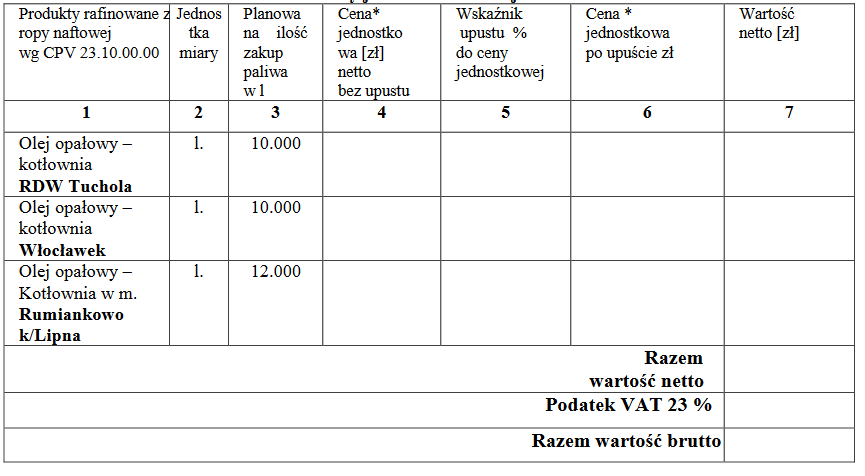 Słownie………………………………………………………….złotych ……./100………………………….podpis osoby upoważnionej